RAPORTZ KONSULTACJI SPOŁECZNYCH W TEMACIE SPOSOBU UŻYTKOWANIA DWORU BADENICH 
I PARKU WADÓW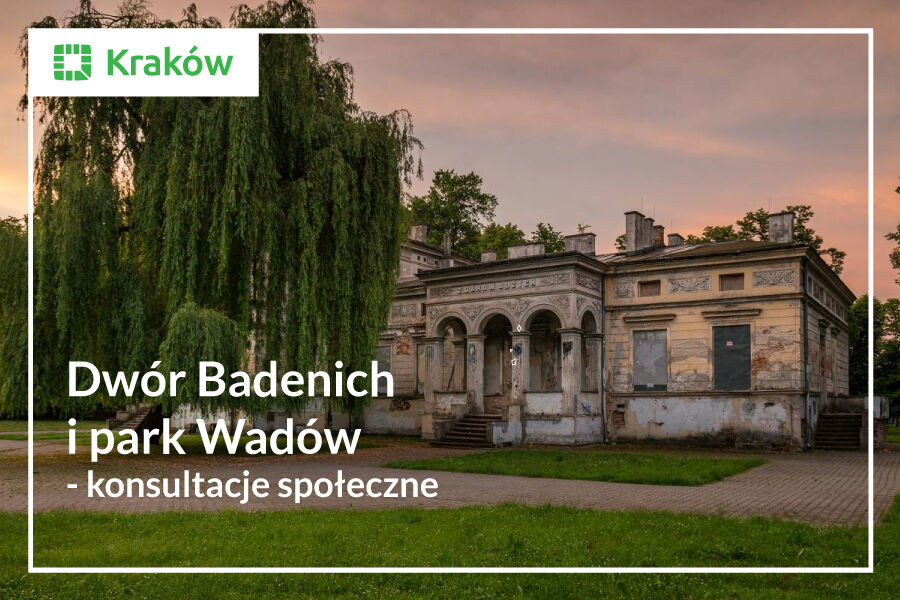 PROWADZONYCH W DNIACH 13 kwietnia 2021 roku - 28 maja 2021 roku Miejski Ośrodek Pomocy Społecznej w Krakowie       Kraków, 21 czerwca 2021 roku                           SPIS TREŚCI:Wprowadzenie…………………………………………….…………….….…3 Podstawa prawna konsultacji……………………………..….…………...3 Przedmiot i cel konsultacji …………………..…………………………….3Akcja informacyjna………………....……………………..…..……………..5Przebieg konsultacji………………………………..………………….…..…8Wyniki konsultacji………………………………..………………………..…9Wnioski z konsultacji…………………………………………………….…14Podsumowanie  ………………………….………………………………….17 1. Wprowadzenie Gmina Miejska Kraków planuje zagospodarować budynek Dworu Badenich oraz teren parku w zlokalizowany przy ul. Glinik 63 na os. Wadów (Dzielnica XVII) w Krakowie. Cały obszar ma wysokie walory historyczne, kulturowe i architektoniczne, jest częścią układu urbanistycznego wpisanego do rejestru zabytków. Z zagospodarowaniem przestrzeni związane są bardzo duże nadzieje, oczekiwania krakowian i krakowianek, a szczególnie społeczności 
os. Wadów.Konsultacje społeczne dotyczące sposobu użytkowania Dworu Badenich i Parku Wadów, prowadzone były w okresie od 13 kwietnia do 28 maja 2021 roku. Wydziałami i jednostkami organizacyjnymi UMK odpowiedzialnymi za przebieg konsultacji były: Wydział Polityki Społecznej i Zdrowia, Miejski Ośrodek Pomocy Społecznej oraz Zarząd Zieleni Miejskiej. 2. Podstawa prawna konsultacjiKonsultacje zostały zaplanowane w oparciu o Uchwałę nr CXI/2904/18 Rady Miasta Krakowa z dnia 26 września 2018 r. w sprawie zasad i trybu przeprowadzania konsultacji 
z mieszkańcami Gminy Miejskiej Kraków oraz z Krakowską Radą Działalności Pożytku Publicznego lub organizacjami pozarządowymi i podmiotami, o których mowa w art. 3 ust. 3 ustawy z dnia 24 kwietnia 2003 r. o działalności pożytku publicznego i o wolontariacie projektów aktów prawa miejscowego w dziedzinach dotyczących działalności statutowej tych organizacji.3. Przedmiot i cel konsultacjiPrzedmiotem przeprowadzonych konsultacji społecznych było zebranie opinii, uwag
i indywidualnych pomysłów mieszkańców oraz zapewnienie im oraz innym zainteresowanym podmiotom uczestnictwa w procesie podejmowania rozstrzygnięć bezpośrednio wpływających na realizację projektu dotyczącego ustalenia szczegółów zagospodarowania budynku Dworu Badenich, jak również w zakresie zagospodarowania przestrzeni w bezpośrednim jego otoczeniu, tj. parku Wadów, które posłużą jako wytyczne dla zespołu projektantów w celu opracowania kompletnej dokumentacji projektowo-kosztorysowej. Dwór Badenich wraz z parkiem znajduje się w Krakowie w Dzielnicy XVII Wzgórza Krzesławickie przy ul. Glinik 63. Klasycystyczny dwór powstał w 1874 roku. Zaprojektował go Antoni Łuszczkiewicz dla właściciela Wadowa, Józefa Badeniego. Budynek jest murowanym pałacem o cechach neorenesansowych. Pałac jest asymetryczny, złożony z dwóch prostopadle ustawionych prostokątów, przykryty czterospadowym dachem o niewielkim kącie nachylenia. Wydłużony parterowy korpus z piętrowym ryzalitem od strony północnej urozmaicony został arkadowym portykiem, na którego belkowaniu znajduje się napis „Z DARÓW BOŻYCH” oraz płaskorzeźbione herby rodowe: Wężyk i Bończa. Od strony południowej zachowała się także dekoracja z fryzów poniżej dachu oraz umieszczona w niszy figura Matki Bożej, a poniżej figury kamienny wazon. Wokół pałacu założono park krajobrazowy. Dwór był własnością Badenich do 1930 roku, następnie został kupiony przez Zofię Kulinowską (zm. 1995), która mieszkała 
w dworze do 1945 roku. Potem w budynku znajdowała się szkoła, a od lat 70. XX wieku przedszkole. W latach 90. odnaleźli się spadkobiercy, którzy zrzekli się praw własności i przekazali dwór gminie. W dn. 2 listopada 2008 roku wybuchł pożar na poddaszu dworu. Spłonęła część drewnianego strychu ze stropem i dachem. Obecnie sam budynek nie jest użytkowany, w parku funkcjonuje plac zabaw, obecnie teren jest wykorzystywany przez mieszkańców oraz gości 
do spacerów w gronie znajomych, rodziny czy z psem. Odbywają się tu cykliczne wydarzenia lokalne, plenerowe, np. Dni Wadowa czy imprezy dla dzieci, jak również zawody sportowe 
na znajdującym się tam boisku. Park jest wyposażony w ławki dla odpoczywających, alejki 
dla spacerujących, funkcjonuje oświetlenie parkowe, jest dużo zieleni. Obiekt jest ogrodzony. 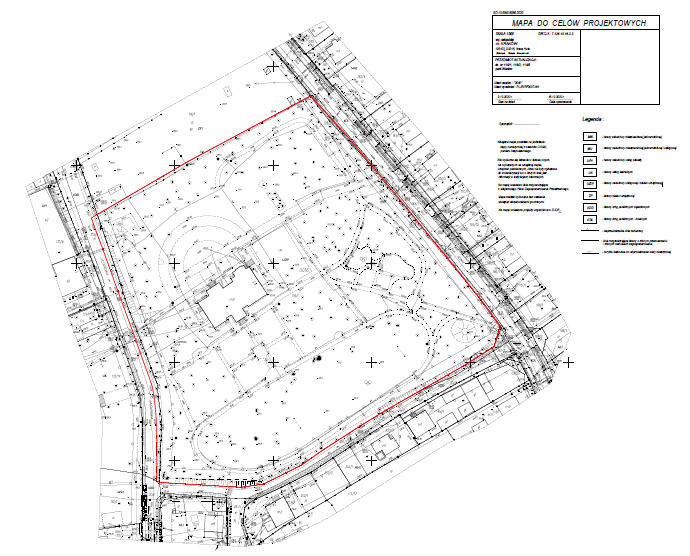 Mapa os. Wadów z zaznaczonym obszarem Dworu Badenich z parkiem (udostępnione z dokumentacji Zarządu Zieleni Miejskiej Miasta Krakowa)W ramach konsultacji społecznych mieszkańcy i mieszkanki wypowiadali się w dwóch tematach dotyczących Dworu Badenich i Parku Wadów: A - Konkretne wskazówki dotyczące wykorzystania budynku oraz terenu zielonego na potrzeby społeczności zawartych w przygotowanej ankiecie w następującym zakresie:1. Na jaki cel przeznaczyłabyś / przeznaczyłbyś budynek Dworu Badenich tak, by przysłużył się wszystkim mieszkańcom? Proszę zaznaczyć maksymalnie 3 odpowiedzi.Zaznacz wszystkie właściwe odpowiedzi.KlubokawiarniaMiejsce integracji i organizacji sąsiedzkiej z przestrzenią na inicjatywy mieszkanek 
i mieszkańcówKlub senioraKlub rodzicaMiejsce dla aktywnej młodzieżyBibliotekaInne ………………………………………………………………………………………………………………………….2. W jaki sposób zagospodarowałabyś / zagospodarowałbyś przestrzeń Parku Wadów tak, by przysłużyła się wszystkim mieszkańcom? Proszę zaznaczyć maksymalnie 3 odpowiedzi.Zaznacz wszystkie właściwe odpowiedzi.Strefa aktywności fizycznej (np. siłownia na świeżym powietrzu, strefa street workout'u, bulodrom itp.)Strefa rozrywki (np. plac zabaw dla osób dorosłych, stoliki do szachów na świeżympowietrzu itp.)Strefa relaksu (np. ławy, leżanki, hamaki, huśtawki wieloosobowe itp.)Ekostrefa (np. łąka kwietna, ogród społeczny, altana parkowa itp.)Strefy edukacyjne (np. plenerowa ekspozycja dzieł sztuki, strefa nauki, strefa historii itp.)Inne …………………………………………………………………………………………………………………………….B - Oczekiwania wobec funkcjonalności przestrzeni i własnego zaangażowania w następującym zakresie:3. W jaki sposób chciałabyś / chciałbyś mieć możliwość spędzania swojego wolnego czasu w Dworze Badenich i jego zielonych okolicach? 4. Gdybyś miał/a możliwość włączenia się w nowe lokalne inicjatywy i działania, to w jakich chciałabyś / chciałbyś współuczestniczyć? Narzędziem zastosowanym w konsultacjach był formularz ankiety - załącznik nr 1 do raportu. 4. Akcja informacyjna							Konsultacje społeczne trwały od 13 kwietnia do 28 maja 2021 r. i były realizowane przez Wydział Polityki Społecznej i Zdrowia UMK, Miejski Ośrodek Pomocy Społecznej oraz Zarząd Zieleni Miejskiej. W  konsultacjach  mogli  wziąć  udział  wszyscy  zainteresowani  mieszkańcy i mieszkanki miasta Krakowa. W ramach akcji informacyjnej przeprowadzono następujące działania:Podczas konsultacji wykorzystano następujące elementy serwisu:Dział „aktualności” oraz dział „aktualne konsultacje społeczne”6 kwietnia 2021 r. opublikowano informację, że w okresie 13 kwietnia - 28 maja 2021 r. Wydział Polityki Społecznej i Zdrowia wspólnie z Miejskim Ośrodkiem Pomocy Społecznej 
i z Zarządem Zieleni Miejskiej będą prowadzić konsultacje społeczne dotyczące użytkowania Dworu Badenich i Parku Wadów w Krakowie. W tekście podano przedmiot i cel konsultacji oraz poinformowano, że w ramach konsultacji zaplanowano m.in. spotkania z mieszkańcami, podając datę pierwszego z nich, zaplanowanego na 19 kwietnia o godzinie 17.00 i informując, że odbędzie się ono w formule on-line. Podano też adres strony internetowej www.obywatelski.krakow.pl, gdzie miał zostać opublikowany link 
do spotkania.13 kwietnia 2021 r. opublikowano informację o rozpoczęciu przez Wydział Polityki Społecznej 
i Zdrowia UMK, Miejski Ośrodek Pomocy Społecznej oraz Zarząd Zieleni Miejskiej trwających 
w okresie od 13 kwietnia do 28 maja 2021 r. konsultacji społecznych dotyczących sposobu użytkowania Dworu Badenich i Parku Wadów w Krakowie.W tekście podano przedmiot i cel konsultacji oraz harmonogram działań konsultacyjnych, obejmujących: spotkanie on-line z mieszkańcami Krakowa (wraz z linkiem), organizację punktu konsultacyjnego na terenie Parku Wadów, spotkanie z mieszkańcami Krakowa w formie warsztatu w formule piknikowej na terenie parku Wadów, dwa dyżury telefoniczne ekspertów.Poinformowano także, w jakim terminie i jakimi sposobami można zgłaszać uwagi, wnioski 
i propozycje dotyczące przedmiotu konsultacji, podając też link do ankiety internetowej utworzonej w tym celu.Ponadto jako plik do pobrania zamieszczono prezentację ze spotkania dotyczącą zarysu historycznego miejsca oraz możliwej ingerencji w zieleń i architekturę.19 kwietnia 2021 r. opublikowano zaproszenie na mające się tego dnia odbyć spotkanie konsultacyjne on-line wraz z linkiem do niego.20 kwietnia 2021 r. opublikowano informację, w której podsumowano krótko zorganizowane dzień wcześniej spotkanie konsultacyjne on-line dotyczące sposobu użytkowania Dworu Badenich i Parku Wadów, podczas którego mieszkańcy mieli możliwość zadawania pytań zaproszonym ekspertom z Zarządu Zieleni Miejskiej, Wydziału Kultury i Dziedzictwa Narodowego UMK oraz Miejskiego Ośrodka Pomocy Społecznej w Krakowie i podczas którego przedstawiono również prezentację dotyczącą historii parku i Dworu Badenich oraz zakresu możliwej ingerencji w zieleń i w architekturę.14 maja 2021 r. opublikowano informację zapraszającą do udziału w mającym się odbyć 22 maja 2021 r. pikniku organizowanym w ramach konsultacji społecznych dotyczących sposobu użytkowania Dworu Badenich i Parku Wadów w Krakowie przy ul. Glinik 63. W tekście podano program pikniku i poinformowano, że w czasie jego trwania dostępny będzie punkt konsultacyjny, w którym będzie też można wypełniać ankiety konsultacyjne. Przypomniano też cel przedmiotowych konsultacji.28 maja 2021 r. opublikowano informację, w której przypomniano, że jeszcze tylko do końca tego dnia będzie można brać udział w konsultacjach społecznych dotyczących sposobu użytkowania Dworu Badenich i Parku Wadów w Krakowie.13 kwietnia 2021 r. opublikowano informację o rozpoczęciu przez Wydział Polityki Społecznej 
i Zdrowia UMK, Miejski Ośrodek Pomocy Społecznej oraz Zarząd Zieleni Miejskiej trwających 
w okresie od 13 kwietnia do 28 maja 2021 r. konsultacji społecznych dotyczących sposobu użytkowania Dworu Badenich i Parku Wadów w Krakowie.W tekście podano przedmiot i cel konsultacji oraz harmonogram działań konsultacyjnych, obejmujących: spotkanie on-line z mieszkańcami Krakowa (wraz z linkiem), organizację punktu konsultacyjnego na terenie Parku Wadów, spotkanie z mieszkańcami Krakowa w formie warsztatu w formule piknikowej na terenie Parku Wadów, dwa dyżury telefoniczne ekspertów.Poinformowano także, w jakim terminie i jakimi sposobami można zgłaszać uwagi, wnioski 
i propozycje dotyczące przedmiotu konsultacji, podając też link do ankiety internetowej utworzonej w tym celu.Ponadto jako plik do pobrania zamieszczono prezentację ze spotkania dotyczącą zarysu historycznego miejsca oraz możliwej ingerencji w zieleń i architekturę.Informacja o konsultacjach została także zamieszczona w Newsletterze Miejskiego Centrum Dialogu.Informacje o konsultacjach zamieszczano również na portalach społecznościowych Facebook 
i Instagram, na profilach Miejskiego Centrum Dialogu.6 kwietnia 2021 r. opublikowano post, w którym poinformowano, że w okresie od 13 kwietnia do 28 maja 2021 r. Wydział Polityki Społecznej i Zdrowia wspólnie z Miejskim Ośrodkiem Pomocy Społecznej i z Zarządem Zieleni Miejskiej będzie prowadził konsultacje społeczne dotyczące użytkowania Dworu Badenich i Parku Wadów w Krakowie.W tekście scharakteryzowano krótko przedmiot konsultacji i poinformowano, że w ramach konsultacji zaplanowano m.in. spotkania z mieszkańcami, podając datę i formułę pierwszego 
z nich.13 kwietnia 2021 r. opublikowano post o uruchomieniu konsultacji społecznych dotyczących sposobu użytkowania Dworu Badenich i Parku Wadów w Krakowie. W tekście poinformowano, że w ramach konsultacji zaplanowano: spotkanie on-line (19 kwietnia 2021 r.), zlokalizowany 
na terenie Parku Wadów punkt konsultacyjny obsługiwany przez MOPS-PAL 25 kwietnia 2021 r. 
w godz. 14.00-19.00, warsztat w formule piknikowej (22 maja 2021 r. w godz. 9.00-14.00), dwa dyżury telefoniczne ekspertów i ankietę on-line, podając link do niej.19 kwietnia 2021 r. opublikowano post zapraszający na mające się odbyć tego dnia w godz. 17.00-19.00 spotkanie konsultacyjne online dotyczące sposobu użytkowania Dworu Badenich 
i Parku Wadów wraz z linkiem do niego.20 kwietnia 2021 r. opublikowano post, w którym zachęcono do zapoznania się z prezentacją ze spotkania konsultacyjnego on-line dotyczącego Dworu Badenich i Parku Wadów, obejmującej zarys historyczny miejsca oraz możliwą ingerencję w zieleń i architekturę.14 maja 2021 r. opublikowano post zapraszający do udziału w mającym się odbyć 22 maja 2021 r. pikniku, zorganizowanym w ramach przedmiotowych konsultacji. Utworzono też wydarzenie na ten temat.22 maja 2021 r. opublikowano post, w którym zaproszono do parku Wadów przy ul. Glinik 63 
na piknik konsultacyjny, podczas którego można było zgłaszać opinie odnośnie Dworu Badenich 
i Parku Wadów.22 maja 2021 r. opublikowano post, w którym przypomniano o trwającym do godz. 14.00 pikniku konsultacyjnym, ponownie zapraszając do udziału w nim.Tego samego dnia opublikowano post, w którym podziękowano wszystkim za udział w pikniku konsultacyjnym dotyczącym dworu Badenich i parku Wadów.28 maja 2021 r. opublikowano post, w którym przypomniano, że jeszcze tylko do końca tego dnia będzie można brać udział w konsultacjach społecznych dotyczących sposobu użytkowania Dworu Badenich i Parku Wadów w Krakowie. W tekście podano też link do wypełnienia ankiety internetowej prowadzonej w ramach przedmiotowych konsultacji społecznych.Od 13 kwietnia 2021 r. informacje o konsultacjach pojawiły się: na stronie Miejskiego Ośrodka Pomocy Społecznej w Krakowie,w oficjalnym serwisie internetowym miasta Krakowa - www.krakow.pl,w Biuletynie Informacji Publicznej Miasta Krakowa,na portalu społecznościowym Facebook na profilach: Miejskiego Ośrodka Pomocy Społecznej w Krakowie, Zarządu Zieleni Miejskiej,w Newsletterze - Obywatelski Kraków,na stronach internetowych wybranych dzielnic miasta Krakowa,na plakatach rozmieszczonych na tablicach informacyjnych Rady Dzielnicy XVII.5. Przebieg konsultacjiKonsultacje miały charakter powszechny, wszystkie osoby zainteresowane mogły wyrażać swoją opinię i oczekiwania na temat planowanego zagospodarowania terenu 
za pośrednictwem specjalnie przygotowanej ankiety elektronicznej, udostępnionej również 
w formie papierowej. Elektroniczna ankieta dostępna była w informacjach o konsultacjach 
na portalu internetowym Obywatelski Kraków (www.obywatelski.krakow.pl) i w internetowym serwisie Miejskiego Centrum Dialogu (www.dialoguj.pl). Decyzja o możliwości wypełniania wersji papierowej formularza ankiety zapadła po spotkaniu konsultacyjnym online w dniu 19 kwietnia 2021 r., na wniosek Radnego Dzielnicy XVII Pana Zbigniewa Rajskiego. Te formę ankiety pracownicy MOPS udostępniali podczas zlokalizowanego na terenie Parku Wadów punktu konsultacyjnego obsługiwanego przez pracowników MOPS-PAL 25 kwietnia 2021 r. w godz. 14.00-19.00 oraz warsztatu w formule piknikowej na terenie Parku Wadów 22 maja 2021 r. 
w godz. 9.00-14.00 obsługiwanego również przez pracowników MOPS-PAL oraz przedstawicieli ZZM. Ankiety papierowe były również dostarczane mieszkańcom Dzielnicy XVII przez pracowników MOPS-PAL do ich domów w dniach 12-13 maja 2021 r. Ogółem udostępniono 
i rozdano 1300 papierowych formularzy ankiety.Odbiór wypełnionych ankiet papierowych odbywał się w ustalonych miejscach 
do przygotowanych i zabezpieczonych urn, tj. w sklepie Kolejarz przy ul. Glinik 46, w siedzibie Klubu Dukat Ośrodka Kultury Kraków Nowa Huta przy ul. Styczna 1, w lokalach Programu Aktywności Lokalnej na os. Na Skarpie 35 i ul. Jeziorko 42 e. Pracownicy MOPS-PAL zajmowali się wprowadzaniem wypełnionych ankiet do systemu informatycznego. Ogółem wpłynęło 480 ankiet, z czego większość to ankiety papierowe (9 ankiet spośród 480 zostało uznane 
za nieważne ze względu na uzupełnienie ich przez osoby nie zamieszkujące Gminy Miejskiej Kraków). Konsultacje odbyły się zgodnie z założeniami harmonogramu:1. Spotkanie on-line z mieszkańcami Krakowa - 19 kwietnia 2021 r. w godz. 17.00-19.00 - protokół ze spotkania jako załącznik nr 2 do raportu. 2. Punkt konsultacyjny obsługiwany przez MOPS-PAL - 25 kwietnia 2021 r. w godz. 14.00-19.00 - zlokalizowany na terenie Parku Wadów z możliwością wypełnienia ankiet na miejscu - protokół z dyżuru jako załącznik nr 3 do raportu.3. Spotkanie z mieszkańcami Krakowa - 22 maja 2021 r. w godz. 9.00-14.00. Warsztat w formule piknikowej na terenie Parku Wadów obejmujący budowanie koncepcji miejsca i działań na bazie dotychczasowych propozycji i wniosków z ankiet i spotkania - protokół ze spotkania jako załącznik nr 4 do raportu.4. Dwa dyżury telefoniczne ekspertów (w sprawach zieleni, spraw społecznych oraz zagadnień kulturalnych) w dn. 27 kwietnia 2021 r. w godz. 10.00-12.00 oraz 18 maja 2021 r. 
w godz. 15.00-17.00.5. Ankieta internetowa dostępna przez cały okres trwania konsultacji.6. Wyniki konsultacji W trakcie trwania konsultacji społecznych, tj. od 13 kwietnia do 28 maja 2021 r. 
z możliwości wypełnienia ankiety internetowej i papierowej skorzystało 471 mieszkańców, którzy za jej pośrednictwem przekazali swoje pomysły dotyczące zagospodarowania przedmiotowego budynku oraz parku. Wszystkie wpisy zostały poddane analizie. PODSUMOWANIE ANKIETDane z metryczki ankiety: Dzielnica zamieszkania ankietowanych            Pozostałe odpowiedzi uzyskały poniżej 10 wskazań.Pozostałe odpowiedzi uzyskały poniżej 10 wskazań.Analiza odpowiedzi na pytanie nr 3 ankiety:W jaki sposób chciałabyś / chciałbyś mieć możliwość spędzania swojego wolnego czasu w Dworze Badenich i jego zielonych okolicach? Szczegółowych odpowiedzi na pytanie nr 3 udzieliły 404 osoby (spośród 471).Odpowiedzi zakwalifikowano do sześciu uogólnionych kategorii wynikających z wpisów ankietowanych: integracja, relaks, formy edukacyjne, aktywność sportowa, niepełnosprawność 
i inne. W ramach „integracji” wolny czas chciałoby spędzić 74 ankietowanych, 167 osób wskazało „relaks” jako formę spędzenia czasu w Dworze Badenich i jego zielonych okolicach, „aktywność sportową” wybrało 88 osób, „formy edukacyjne” 48 osób, a za warunkami dla „niepełnosprawnych” opowiedziała się 1 osoba. Za „innymi” formami opowiedziało się 35 osób. Analiza odpowiedzi na pytanie nr 4 ankiety:Gdybyś miał/a możliwość włączenia się w nowe lokalne inicjatywy i działania, to w jakich chciałabyś / chciałbyś współuczestniczyć? Szczegółowych odpowiedzi na pytanie nr 4 udzieliło 258 osób (spośród 471).Odpowiedzi zakwalifikowano do pięciu ogólnych kategorii: edukacja, integracja, sport, wolontariat i inne. W zakresie włączenia się w nowe lokalne inicjatywy i działania oraz współuczestniczenia w kategorii „edukacja” swoją aktywność potwierdziło 39 osób, w kategorii „integracja” 120 osób, w kategorii „sport” 40 osób, a w kategorii „wolontariat” 9 osób, natomiast w kategorii „inne” swoją aktywność potwierdziło 57 osób. 7. Wnioski z konsultacji Wynik analizy ankiet pokazał kierunek, w którym należy podążać tworząc projekt zagospodarowania przestrzeni Dworu Badenich wraz Parkiem Wadów. Ankietę wypełniło 471 osób, respondenci ankiety to osoby w wieku od 7 do 96 lat; są to głównie osoby mieszkające 
w pobliżu przedmiotowej inwestycji, w większości kobiety. Formularz konsultacyjny został wypełniony w większości przez mieszkańców Dzielnicy XVII Wzgórza Krzesławickie.Wnioski z metryczki: W badaniach w przeważającej liczbie wypowiadały się kobiety (61,46 % wszystkich ankietowanych). Wiekowo najliczniejszą grupę wypowiadających się stanowiły osoby w wieku 
od 27 do 46 lat (228 ankietowanych) oraz w wieku 47-66 lat (128 ankietowanych). Obrazuje to fakt, iż osoby zainteresowane przestrzenią Dworu i parku to osoby w wieku produkcyjnym oraz wchodzące w wiek poprodukcyjny. 90,63 % ankietowanych deklaruje swoje miejsce zamieszkania w Dzielnicy XVII i XVIII Miasta Krakowa. Świadczy to o zaangażowaniu i chęci wypowiedzi osób zamieszkałych najbliżej omawianej inwestycji, a tym samym tych, które będą korzystały 
z utworzonego miejsca, jak również go współtworzyły.Wnioski z odpowiedzi na pytania 1-4: Na jaki cel przeznaczyłabyś / przeznaczyłbyś budynek Dworu Badenich tak, by przysłużył się wszystkim mieszkańcom? Z zaproponowanej listy w pytaniu 1 (możliwość wyboru maksymalnie 3 odpowiedzi) ankietowane osoby wybierały najczęściej: klubokawiarnię, miejsce dla aktywnej młodzieży 
i miejsce integracji sąsiedzkiej - to najliczniej wskazywane formy przeznaczenia budynku Dworu Badenich (od 44 do 52 % zainteresowania). Zainteresowaniem ankietowanych na poziome średnim (od 20 do 23 % zainteresowania) cieszyły się: klub seniora, biblioteka i klub rodzica, natomiast najrzadziej wskazywane propozycje dotyczyły odpowiedzi: apteka, lekarz/ przychodnia, klub malucha/ żłobek, przedszkole, dom kultury (od 2,5 do 12 % wybranych odpowiedzi). W jaki sposób zagospodarowałabyś / zagospodarowałbyś przestrzeń Parku Wadów tak, by przysłużyła się wszystkim mieszkańcom? Z zaproponowanej listy odpowiedzi w pytaniu nr 2 (możliwość wyboru maksymalnie 
3 odpowiedzi) ankietowane osoby wybierały najczęściej strefę aktywności fizycznej, strefę relaksu i strefę rozrywki (od 53 do 68 % zainteresowania), średnim zainteresowaniem cieszyła się ekostrefa i strefy edukacyjne (od 21 do 34 % zainteresowania), natomiast najniższym plac zabaw i parking (2,5 % zainteresowania). W jaki sposób chciałabyś / chciałbyś mieć możliwość spędzania swojego wolnego czasu w Dworze Badenich i jego zielonych okolicach? Analizując odpowiedzi ankietowanych wyłoniono 6 głównych kategorii form spędzania czasu wolnego. Procentowe podsumowanie odpowiedzi przedstawia się następująco (od najbardziej do najmniej popularnej): relaks, aktywność sportowa, integracja, edukacja, niepełnosprawność i inne. W kategorii „relaks” ankietowane osoby wskazywały zainteresowanie odbywaniem spacerów, korzystaniem z miejsc do wypoczynku wyposażonych w hamaki, leżaki, ławki, możliwością odpoczynku w ciszy i zieleni, gdzie będzie można skorzystać z usług gastronomicznych (na zewnątrz, jak i wewnątrz we wszystkie pory roku). W kategorii „aktywność sportowa” ankietowane osoby wskazywały na możliwość udziału w różnego rodzaju zajęciach sportowych prowadzonych dla wszystkich grup wiekowych, w tym w szczególności w zajęciach z jogi, zumby, tańca, siłowni, jazdy na rowerze czy biegania, zajęciach ze sztuki walki, korzystania ze skateparku. Kilka odpowiedzi wskazuje na potrzebę stworzenia tężni i miejsca do gry w squasha.  W kategorii „integracja” ankietowane osoby wskazywały na potrzebę powstania miejsca, w którym będzie możliwość organizowania różnego rodzaju spotkań integracyjnych 
dla mieszkańców, pikników, działalności klubokawiarni z zapleczem gastronomicznym działającej cały rok, w tym szczególnie na terenie parku w formie tzw. letniego ogródka. Często ankietowani wskazywali, że ważnym elementem powinna być możliwość spotkania nie tylko przy stolikach, ale również w otoczeniu zieleni, np. na leżakach.   W kategorii „edukacja” ankietowane osoby wskazywały na możliwość udziału w różnego rodzaju warsztatach, szkoleniach dla wszystkich grup wiekowych z uwzględnieniem niepełnosprawności, np. nauki języków obcych, zajęciach artystycznych, muzycznych itp. Wskazywano również na potrzebę funkcjonowania biblioteki z czytelnią, a także organizację koncertów, pikników, wernisaży, spotkań z interesującymi osobami, jak również korzystania 
z kina plenerowego.W kategorii „niepełnosprawność” ankietowane osoby wskazywały na potrzebę dostosowania działalności parku i budynku do potrzeb osób z niepełnosprawnościami oraz organizacji odpowiednich aktywności, np. zajęć rehabilitacyjnych. W kategorii „inne” ankietowane osoby wskazywały na potrzebę utworzenia estetycznych przestrzeni w parku i budynku, zwiększenia ilości zieleni, założenia łąk kwietnych, funkcjonowania sanitariatów wewnątrz, jak i na zewnątrz, umieszczenia koszy na śmieci, wyposażenia parku w ławki, stoliki i miejsca zadaszone. Ankietowani wyrażali również potrzebę zapewnienia bezpieczeństwa podczas korzystania z infrastruktury Parku, poza monitoringiem nie wskazali jednak w tym temacie innych konkretnych rozwiązań. Pojawiły się również propozycje zapewnienia możliwości wyprowadzania na teren parku zwierząt, dostępności dla wszystkich, przygotowania miejsc parkingowych dla korzystających oraz rozbudowy placu zabaw. Gdybyś miał/a możliwość włączenia się w nowe lokalne inicjatywy i działania, to w jakich chciałabyś / chciałbyś współuczestniczyć? Analizując odpowiedzi ankietowanych wyłoniono 5 głównych kategorii dotyczących możliwości włączenia się/ współuczestnictwa w inicjatywach i działaniach. Procentowe podsumowanie odpowiedzi przedstawia się następująco (od najbardziej do najmniej popularnej): integracja, edukacja, inne, sport, wolontariat.W kategorii „integracja” ankietowane osoby deklarowały swoje zaangażowanie 
do udziału w wydarzeniach lokalnych różnego rodzaju, w tym w szczególności w piknikach, koncertach, spotkaniach mieszkańców, w akcjach społecznych, np. sprzątaniu przestrzeni osiedla, w wydarzeniach kultywujących historię i tradycję, w zajęciach takich jak np. uprawianie ogrodu społecznego czy różnego typu spotkaniach w funkcjonującej cały rok klubokawiarni 
i w świadczeniu pomocy w jej funkcjonowaniu. W kategorii „edukacja” ankietowane osoby deklarowały swój udział i zaangażowanie 
w aktywnościach z zakresu szeroko rozumianej kultury i sztuki, zajęciach artystycznych 
i spotkaniach edukacyjnych, działalności dotyczącej podtrzymywania tradycji, rozwoju świadomości obywatelskiej i kulturowej, działalności klubu rodzica, seniora, biblioteki i czytelni. W kategorii „inne” ankietowane osoby wskazywały na aktywność w działaniu 
w przestrzeni dworu i parku lokalnego stowarzyszenia, planach rozwoju osiedla i poprawy jego infrastruktury. Wspominano o działalności apteki i konsultacji lekarskich oraz prowadzeniu ogrodu społecznego. W kategorii „sport” ankietowane osoby wskazywały na chęć udziału w różnego rodzaju warsztatach, zajęciach sportowych na terenie parku i w budynku, organizowaniu spotkań 
dla entuzjastów różnych gier, sportów. W kategorii „wolontariat” ankietowane osoby opowiedziały się za organizacją różnego rodzaju form wsparcia dla osób najbardziej potrzebujących.  Wśród opinii przekazanych przez ankietowanych zauważalne jest zapotrzebowanie 
na wszechstronne przeznaczenie parku i dworu, które ze względu na swoją funkcję będą pełnić rolę miejsca integracji, wypoczynku i rekreacji, edukacji i rozwoju dla wszystkich mieszkańców bez względu na wiek, płeć czy ograniczenia.8. Podsumowanie Przeprowadzone konsultacje społeczne pozwoliły poznać oczekiwania mieszkańców 
i mieszkanek dotyczące powstania projektu zagospodarowania budynku Dworu Badenich oraz Parku Wadów. Przedmiotowa inwestycja cieszy się zainteresowaniem społeczności lokalnej, 
w szczególności osób mieszkających w jej bezpośrednim sąsiedztwie. Mieszkańcy wskazywali nie tylko elementy zagospodarowania terenu i obiektu, jakich oczekują, aby zostały wprowadzone, ale również elementy i działania przez nich niepożądane. Załączniki:  Załącznik nr 1 - Ankieta - Adaptacja i modernizacja Dworu Badenich oraz Parku WadówZałącznik nr 2 - Protokół ze spotkania 19.04.2021 Załącznik nr 3 - Protokół z dyżuru 25.04.2021 Załącznik nr 4 - Protokół ze spotkania 22.05.2021 Konsultacje społeczne prowadzone poprzez portal internetowy Obywatelski Kraków (www.obywatelski.krakow.pl) dotyczące użytkowania Dworu Badenich i Parku Wadów 
w KrakowieW dziale „aktualności”W dziale „aktualne konsultacje społeczne”Konsultacje społeczne na profilu Miejskiego Centrum Dialogu w Krakowie 
na Facebooku i InstagramieMETRYCZKAPłećOdpowiedziProcentowoKobieta28760,93%Mężczyzna17336,73%Brak odpowiedzi:112,34%Numer dzielnicyOdpowiedziProcentowoXVII32969,85%XVIII10622,51%XIII51,06%XIV30,64%III30,64%I30,64%IV10,21%IV10,21%XV10,21%VIII10,21%brak odpowiedzi183,82%Pytanie 1OdpowiedziProcentowoKlubokawiarnia24251,38%Miejsce integracji sąsiedzkiej20944,37%Klub seniora10522,29%Klub rodzica9720,59%Miejsce dla aktywnej młodzieży24451,80%Biblioteka11023,35%Apteka4910,40%Przychodnia/Lekarz6112,95%Dom kultury173,61%Klub malucha/Żłobek142,97%Przedszkole122,55%Pytanie 2OdpowiedziProcentowoStrefa aktywności fizycznej32368,58%Strefa rozrywki25253,50%Strefa relaksu28360,08%Ekostrefa16334,61%Strefy edukacyjne9921,02%Plac zabaw dla dzieci122,55%Parking122,55%